Friday 26th February 2021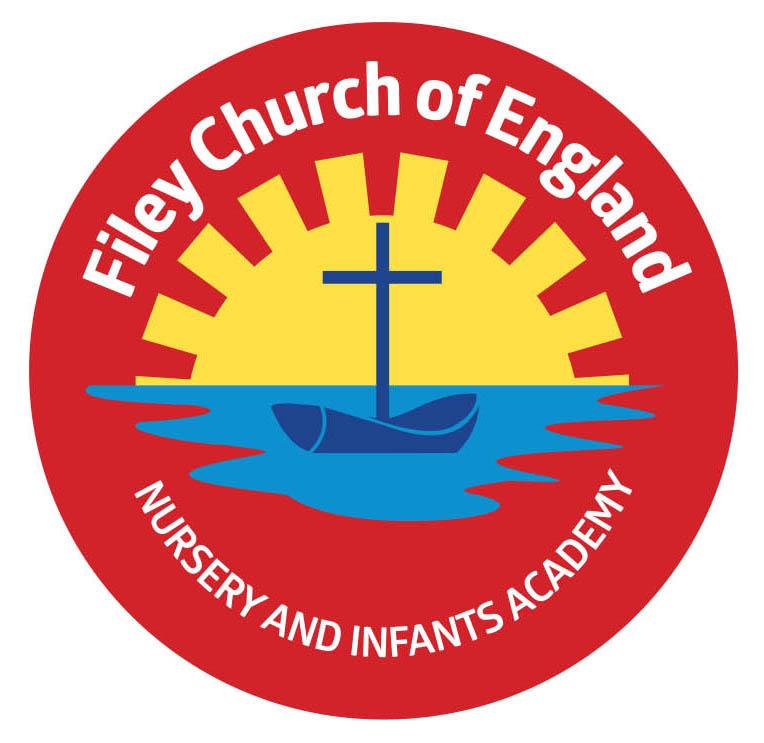 Dear Parents/CarersExcellent news! From the 8th March all children will be returning to school. We are very much looking forward to our children’s return and will continue to ensure school is as safe as it can be. Our updated school Covid-19 risk assessment will be available for you to read on our school website by Friday 5th March. We will continue with our very successful drop off and collection routines in order to minimise risk, please see below:Year 2 children’s drop off time is between 8.30-8.40am and collection time isbetween 2.50pm-3pm. The entrance/exit point is the back of school gate on Clarence Drive.Year 1 children’s drop off time is between 8.50-9am and collection time isbetween 3pm-3.10pm. The entrance/exit point is the back of school gate on Clarence Drive. Please can Mrs Stubbs children continue to be collected from the main reception area at the end of the school day. Reception children’s drop off time is between 8.30-8.40am and collection time is between 2.50pm-3pm. The entrance/exit point is the front of school gate on Padbury Avenue.Nursery children’s drop off time is between 8.50-9am and collection time is between 3pm-3.10pm. Morning sessions finish at 11.30am and afternoon sessions start at 12.30pm (if your child is having lunch they arrive at 11.30am/leave at 12.30pm).  The entrance/exit point is the front of school gate on Padbury Ave.                                                                   Please do not arrive at school earlier than you need to and remember to stand in your allocated line/area remembering to keep a safe distance from other adults. Once you have dropped off or collected your child, we respectfully ask you to please leave immediately to reduce the number of people gathering. World Book DayThis year we will be celebrating World Book Day a week late, on Thursday 11th March 2021. This is to enable all our children to take part and enjoy the fun activities in school. Children are invited to dress up as a favourite story book character for the day, school staff will be dressing up too!   Find Your Voice!The closing date for the Ebor Academy poetry competition is Sunday 28th February at 5pm. Have a go, there are some super prizes on offer! Email your entries to: poetry@ebor.academy Red Nose DayThis year Red Nose Day will take place on Friday 19th March. We have red noses available to buy from the school office for £1.50. We are inviting everyone to dress up as their ‘Hero’ for the day. This can be a superhero or anyone who is admired for their courage, outstanding achievements, or special qualities. Let’s have fun with this and use our imaginations!! There will be collection buckets on both school gates during drop off and collection times if you would like to make a donation to Comic Relief.  Seashells ClubFrom Monday 8th March our Seashells Club will return to its normal opening hours. From 7.30am each morning and then after school until 6pm each evening. You can book places and pay in advance using ParentPay. If you need more information please phone the school office on 344649 or see our school website.School UniformWe have a considerable amount of good quality used school uniform that will be displayed in our reception area on Thursday and Friday next week. This includes jumpers, polo tops, trousers, skirts and summer dresses in all sizes. PLEASE come and collect whatever you need and help us to recycle as much as possible. Nursery AdmissionsAs I am sure you all know we run a very successful Nursery within school. If you know of any families with children aged 3 before the 31st August please remind them to contact school as soon as possible, we are now booking places for the next academic year.    Chrome BooksIf you have loaned a school Chrome Book during this National Lockdown it will need to be returned to school in a bag on either Friday 5th March or Monday 8th March.    Thank you for your continued support and understanding during what still remains a difficult time.  Knowing all children are returning to school, hearing the Government’s road map for the coming weeks and seeing the sun shine fills us with promise for wonderful times ahead. If you have any questions or need support with anything, please do not hesitate to get in touch. We are here to help whenever we can: 344649Best WishesMrs Angela ClarkAngela ClarkHead of School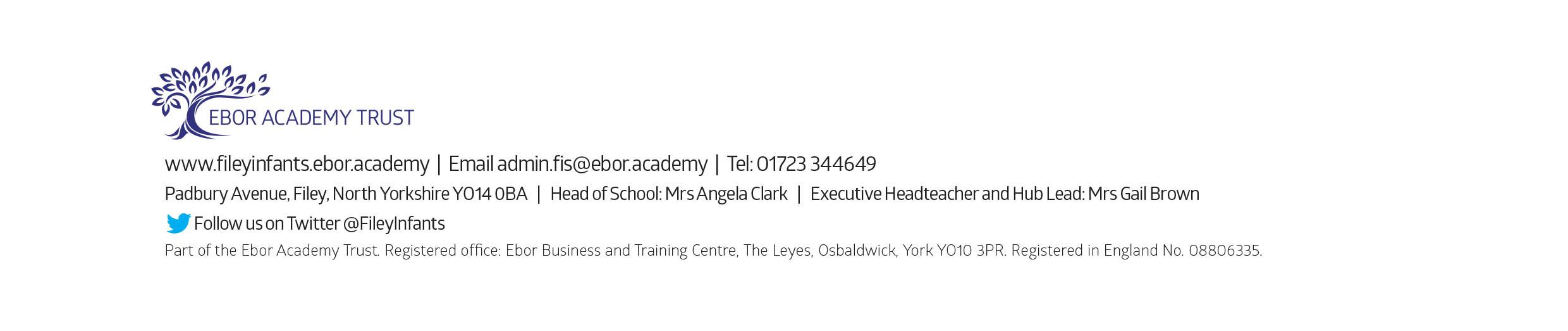 